Here are some quotes from a few people who attended the first "Shabbat in the Lot" last Friday evening...
"It was a very moving experience and it was wonderful to see so many people I've missed for much too long."
"Being among my temple "family" made the services even more meaningful."
"I felt safe and the lovely green space with the sun near setting was good for the soul."
"Social distancing made everyone comfortable."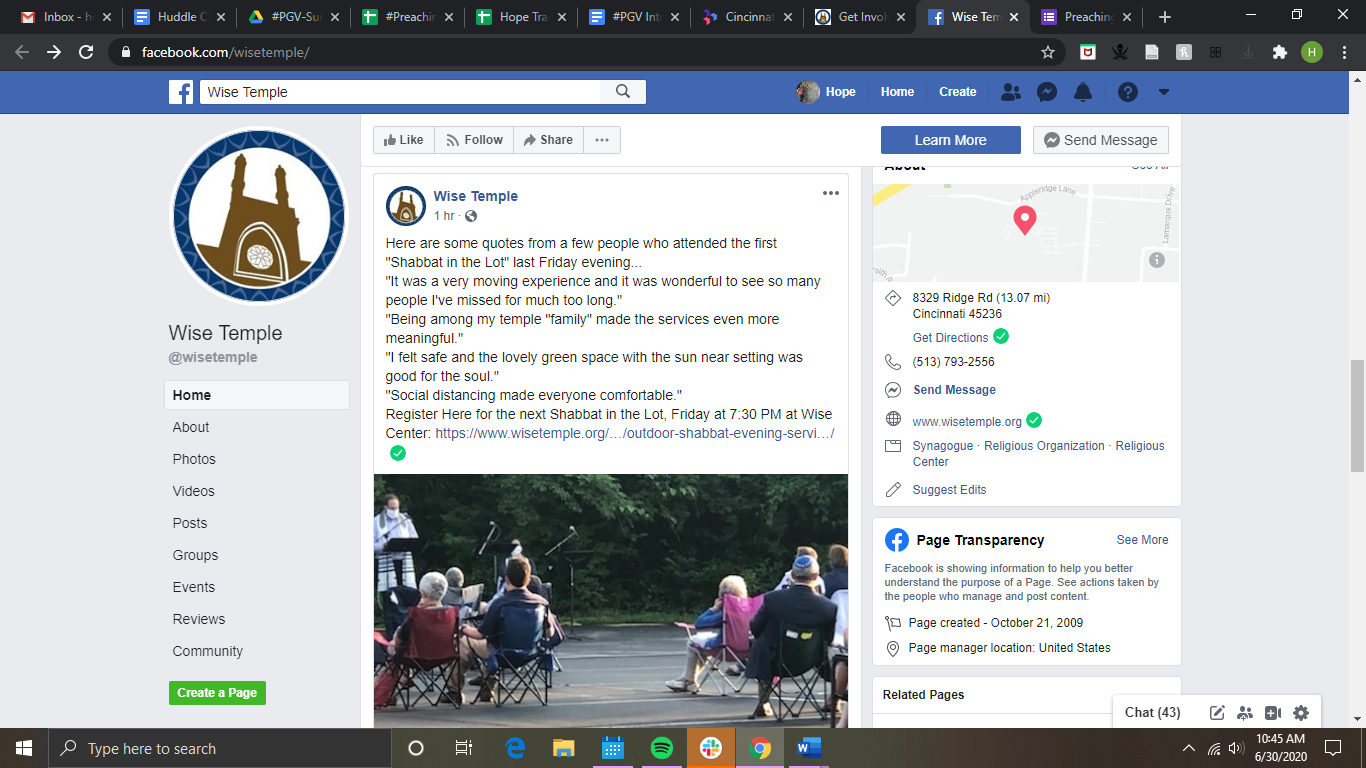 